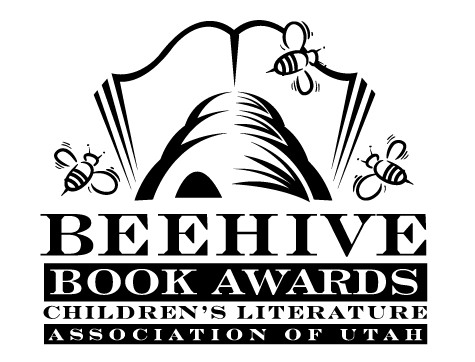 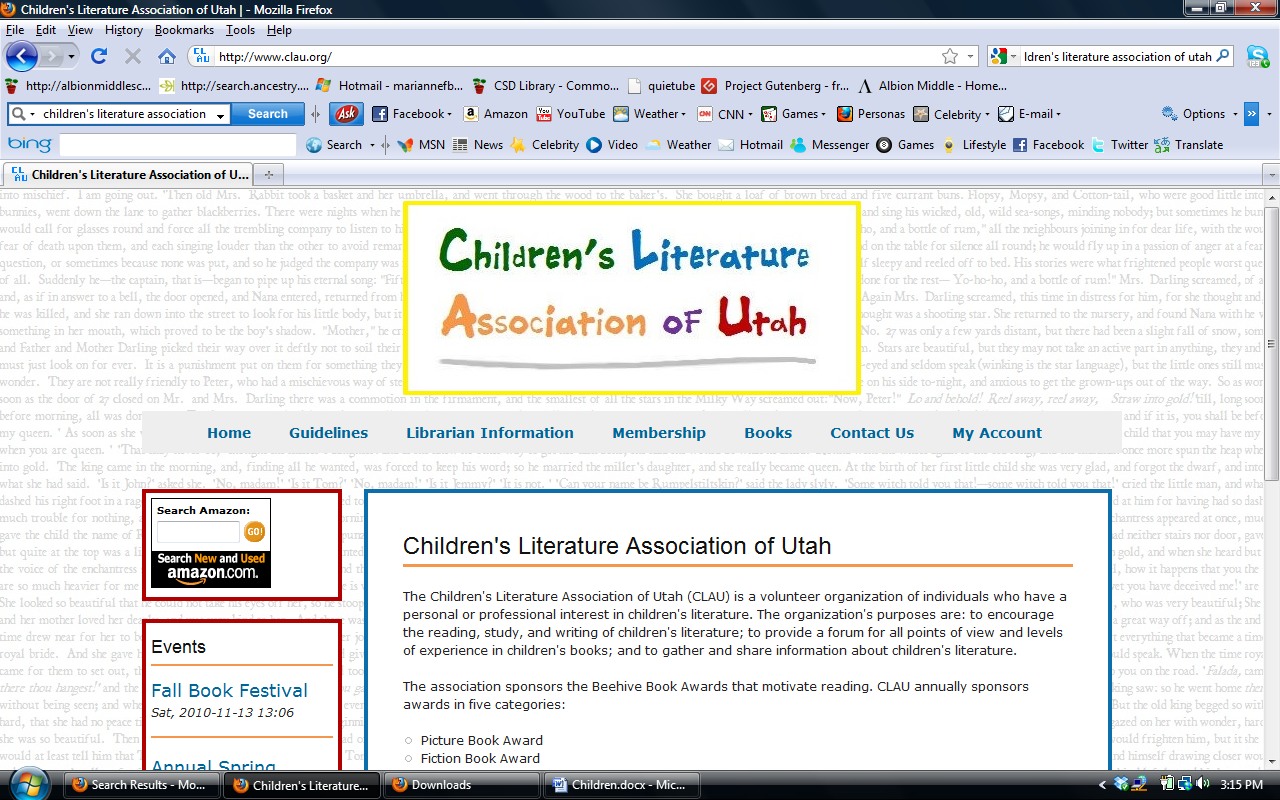 Children’s Fiction Books—Beehive Nominees 2007(Winner) Princess Academy (Princess Academy, book 1) by Shannon Hale  Blue Fingers: a Ninja’s Tale by Cheryl Aylward Whitesel  Forging of the Blade (Lowthar’s Blade, book 1) by R.L. LaFevers  The Liberation of Gabriel King by K. L. Going Listening for Lions by Gloria Whelan  Mercy Watson to the Rescue by Kate DiCamillo; illustrated  by Chris Van DusenThe Naked Mole-Rat Letters by Mary Amato  The Ruins of Gorlan (Ranger's Apprentice, book 1) by John Flanagan  The Seven Wonders of Sassafras Springs by Betty G. Birney; illustrated by Matt Phelan  An Unremarkable Boy and a Rather Remarkable Ghost (Golden and Grey, book 1) by Louise Arnold  Wolf Brother (Chronicles of Ancient Darkness, book 1) by Michelle Paver; illustrated by Geoff Taylor  Picture Books—Beehive Nominees 2007(Winner) Where's the Dragon? by Jason Hook; illustrated by Richard Hook America's White Table by Margot Theis Raven; illustrated by Mike Benny   Diary of a Spider by Doreen Cronin; illustrated by Harry Bliss  Leonardo, the Terrible Monster by Mo Willems  Mother, Mother, I want Another by Maria Polushkin Robbins; illustrated by Jon GoodellMrs. McBloom, Clean Up Your Classroom! by Kelly S. DiPucchio; illustrated by Guy FrancisRussell the Sheep by Rob Scotton  Show Way by Jacqueline Woodson; illustrated by Hudson TalbottThe Dog Who Cried Wolf by Keiko KaszaToughest Cowboy: or How the Wild West Was Tamed by John Frank; illustrated by Zachary PullenWhile Mama Had a Quick Little Chat by Amy Reichert; illustrated by Alexandra BoigerInformational Books—Beehive Nominees 2007(Winner) Life-Size Dinosaurs by David Bergen  Antarctica: Journey to the South Pole by Walter Dean Myers   George vs. George: The American Revolution as Seen from Both Sides by Rosalyn SchanzerGood Brother, Bad Brother: The Story of Edwin Booth and John Wilkes Booth by James Cross Giblin  The Journey that Saved Curious George: The True Wartime Escape of Margaret and H.A. Rey by Louise Borden; illustrated by Allan DrummondMy Librarian is a Camel: How books are Brought to Children around the World by Margriet Ruurs  Photo by Brady: A Picture of the Civil War by Jennifer Armstrong   Remember D-Day: The Plan, the Invasion, Survivor Stories by Ronald Drez  Sequoya: The Cherokee Man who Gave his People Writing by James Rumford  Sixteen Years in Sixteen Seconds: The Sammy Lee Story by Paula Yoo; illustrated by Dom LeeThe Tarantula Scientist by Sy Montgomery; photography by Nic BishopWonderful Houses Around the World by Yoshio Komatsu, Akira Nishiyama, and Naoko AmemiyaPoetry Books—Beehive Nominees 2007(Winner) Hotel Deep: Light Verse from Dark Water by Kurt Cyrus  A Maze Me: Poems for Girls by Naomi Shihab Nye; illustrated by Terre MaherDays to Celebrate: A Full Year of Poetry, People, Holidays, History, Fascinating Facts and More by Lee Bennett Hopkins  A Family of Poems: My Favorite Poetry for Children selected by Caroline Kennedy; paintings by Jon J. MuthHeroes and She-Roes: Poems of Amazing and Everyday Heroes by J. Patrick Lewis; illustrated by Jim CookeA Kick in the Head: An Everyday Guide to Poetic Forms by Paul B. Janeczko; illustrated by Chris RaschkaThe Midnight Ride of Paul Revere by Henry Wadsworth Longfellow; illustrated by Christopher BingScience Verse by John Scieszka; illustrated by Lane SmithSong of the Water Boatman and Other Poems by Joyce Sidman; illustrated by Beckie PrangeZoo's Who poems and paintings by Douglas FlorianYoung Adult Fiction Books—Beehive Nominees 2007(Winner) The Lightning Thief (Percy Jackson and the Olympians, book 1) by Rick Riordan  The Cry of the Icemark (The Icemark Chronicles, book 1) by Stuart Hill  Drums, Girls, and Dangerous Pie by Jordan Sonnenblick  Missing Abby by Lee Weatherly  Montmorency: Thief, Liar, Gentleman? (Montmorency, book 1)by Eleanor Updale  On the Run by Michael Coleman  The Schwa was Here by Neal Shusterman  Sleeping Freshmen Never Lie by David LubarThe Star of Kazan by Eva Ibbotson  Surviving Antarctica: Reality TV 2083 by Andrea White  Uglies (The Uglies, book 1) by Scott Westerfeld  The Witch's Boy by Michael Gruber